CÓDIGO DOCENTE: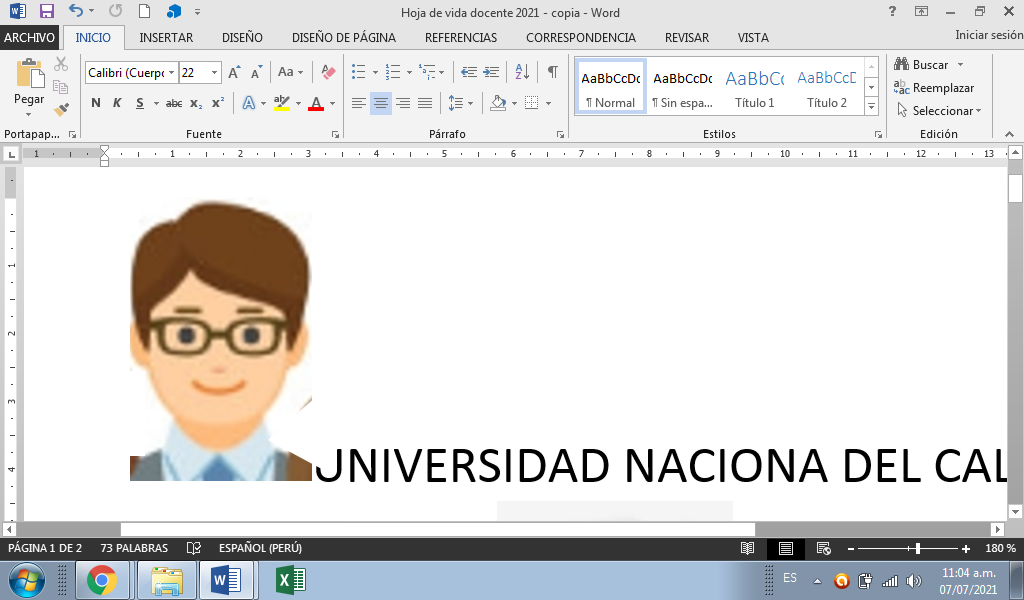 HOJA DE VIDA DOCENTE 2021 - RESUMEN(El presente documento tiene carácter de Declaración Jurada)I.	INFORMACIÓN PERSONAL: FORMACION    ACADEMICA/PROFESIONALES:GRADOS/TITULOS ACADEMICOS:Nota: Iniciar el registro por el mayor grado obtenido. Si requiere más filas, agregarlas.CAPACITACIÓN ESPECIALIZADA: (En los últimos cinco años como máximo).Nota: Iniciar el registro por la última capacitación. Si requiere más filas, agregarlas.Nota: Lo declarado debe estar sustentado con la documentación correspondiente en la Unidad de Evaluación y Control  de Escalafón.EXPERIENCIA PROFESIONAL DOCENTE3.1. EXPERIENCIA PROFESIONAL UNIVERSITARIA:Nota: Iniciar el registro con la experiencia docente reciente. Si requiere más filas, agregarlas.PRODUCCION INTELECTUAL, CIENTIFICA, ARTÍCULOS Y REVISTAS: (OPCIONAL)Nota: Iniciar el registro por las últimas publicaciones. i requiere más filas, agregarlas.DOCENTE INVESTIGADORFIRMACallao, ….. de ………….. del 2021.APELLIDOS:NOMBRES:FACULTAD:DEPARTAMENTO ACADÈMICO:DE CONTABILIDADDOCUMENTO DE IDENTIDAD DNI N°:CORREO PERSONAL:CORREO INSTITUCIONAL:CELULAR:CONDICIÓN DOCENTE(nombrado, contratado - modalidad)CATEGORÍA DOCENTE(principal, asociado, auxiliar)DEDICACIÓN DOCENTE(Dedicación exclusiva, tiempo completo, tiempo parcial: horas)DENOMINACIÓNESPECIALIDADUNIVERSIDAD QUE OTORGAAÑO DE EXPEDICIONESPECIALIZACIÓNINSTITUCIÓN QUE OTORGADURACIÓNFECHAINSTITUCIÓNCONDICIÓN, CATEGORIA Y DEDICACION DOCENTEFECHA DE INICIO- TERMINO o PERIODOTÍTULO DE LA OBRAISBNAÑOREGISTROSI/NORegistro DINARegistro REGINARegistro Renacyt  Carlos MongeRegistro Renacyt María Rostworowski